1.ročník závodu mopedů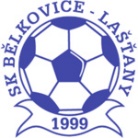 V sobotu 5. září 2015 se jel v naší obci historicky první závod mopedů „o Chlašťanský pohár“ pořádaný za spolupráce SK Bělkovice-Lašťany a Racing Teamu Pája. 	Na startovní čáru přistavilo 24 jezdců své stroje typu Moped Stadion a Jaweta. Kromě místních se o startovní čísla přihlásili nadšenci veteránů např. z Bohuňovic, Litovle nebo Tlumačova. Krátce po jedné hodině odpolední se od bělkovického hřiště za hlasitého řinčení vyřítily desítky stařičkých motorek. 	Závodníci měli jediný cíl, co nejrychleji projet vytyčenou trasou a splnit předepsané úkoly. Vyrazili směrem k Parlamentu, odtud k hájovně, kde následovala rychlá otočka, pak k rybníku a přes „bažantnici“ zpět k hřišti. Po prvním kole čekal na jezdce nelehký úkol, bleskurychle vypít půllitr nealkoholického piva a zamířit zpět na trať. Po druhém kole byla u hřiště připravena nástraha v podobě slalomu a pak už následovalo volné kolo a dojezd do cíle.	První cílovou pásku protnuli borci z Tlumačova a vzápětí Litovelský závodník. Naši frajeři z Racing Teamu Pája zřejmě dali šanci přespolním závodníkům a umístili se až v druhé polovině.  - jt -Výsledky:1.místo 	Lukáš Matulík (Moped Team Tlumačov) – čas 12:00 min2.místo		Karel Andrýsek (Moped Team Tlumačov) – čas 12:09 min3.místo		Jaromír Filip (Litovel) – čas 12:12 min14.místo	Pavel Přindiš st. (Racing Team Pája) – čas 14:06 min16.místo	Roman Malaska (Racing Team Pája) – čas 14:53 min19.místo 	Jiří Truksa (Racing Team Pája) – čas 15:47 min21.místo	Pavel Přindiš ml. (Racing Team Pája) – čas 16:06 min---		Jana Benešová (Racing Team Pája) – nedojela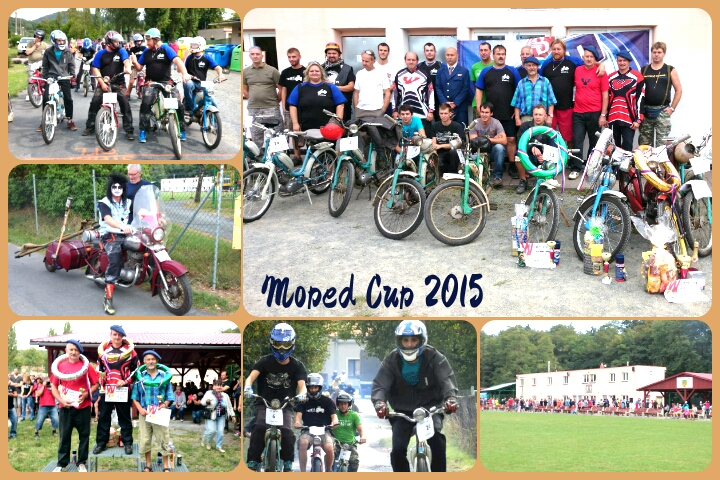 